Modello di domanda- Allegato A) TARI – TASSA SUI RIFIUTI DOMANDA ESENZIONE  2020Il/La sottoscritto/a ___________________________________________________________Nato/a a __________________________________ il _______________________________residente in ___________________ provincia _____, Via/P.za ________________________recapito telefonico: ________________ e- mail ____________________________________CHIEDEL’AMMISSIONE ALLA GRADUATORIA DI CUI ALL’ART. 3 DEL BANDO PER ESENZIONE AL FINE DELL’EVENTUALE CONCESSIONE DEL CONTRIBUTO SOCIALE IN RELAZIONE ALLA TARI 2020, RIFERITA ALL’UNITÀ IMMOBILIARE DI RESIDENZA.A tal fine, consapevole delle responsabilità penali cui può incorrere in caso di dichiarazioni mendaci ai sensi del DPR 445/2000:DICHIARAche il proprio nucleo familiare di appartenenza è residente nel Comune di Montalto di Castro nell’unità immobiliare cui si riferisce il tributo.che il proprio indicatore della situazione economica equivalente (ISEE) è uguale a €._____________________ (tale valore deve essere uguale o inferiore a € 5.500,00 per ottenere l’esenzione totale TARI 2020);Di aver preso visione del Bando allegato alla presente domanda, di averne compreso le prescrizioni e le condizioni e di accettarle.Di essere in regola con il pagamento della Tassa sui Rifiuti degli anni pregressiDi essere disposto a fornire idonea documentazione atta a dimostrare la completezza e la veridicità dei dati dichiarati.ALLEGAcopia dell’attestazione ISEE in corso di validitàcopia documento di identitàcopia avviso di pagamento TARIData: ______________Firma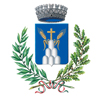 COMUNE DI MONTALTO DI CASTROProvincia di ViterboServizio Tributi- Suap- attività produttive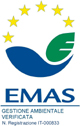 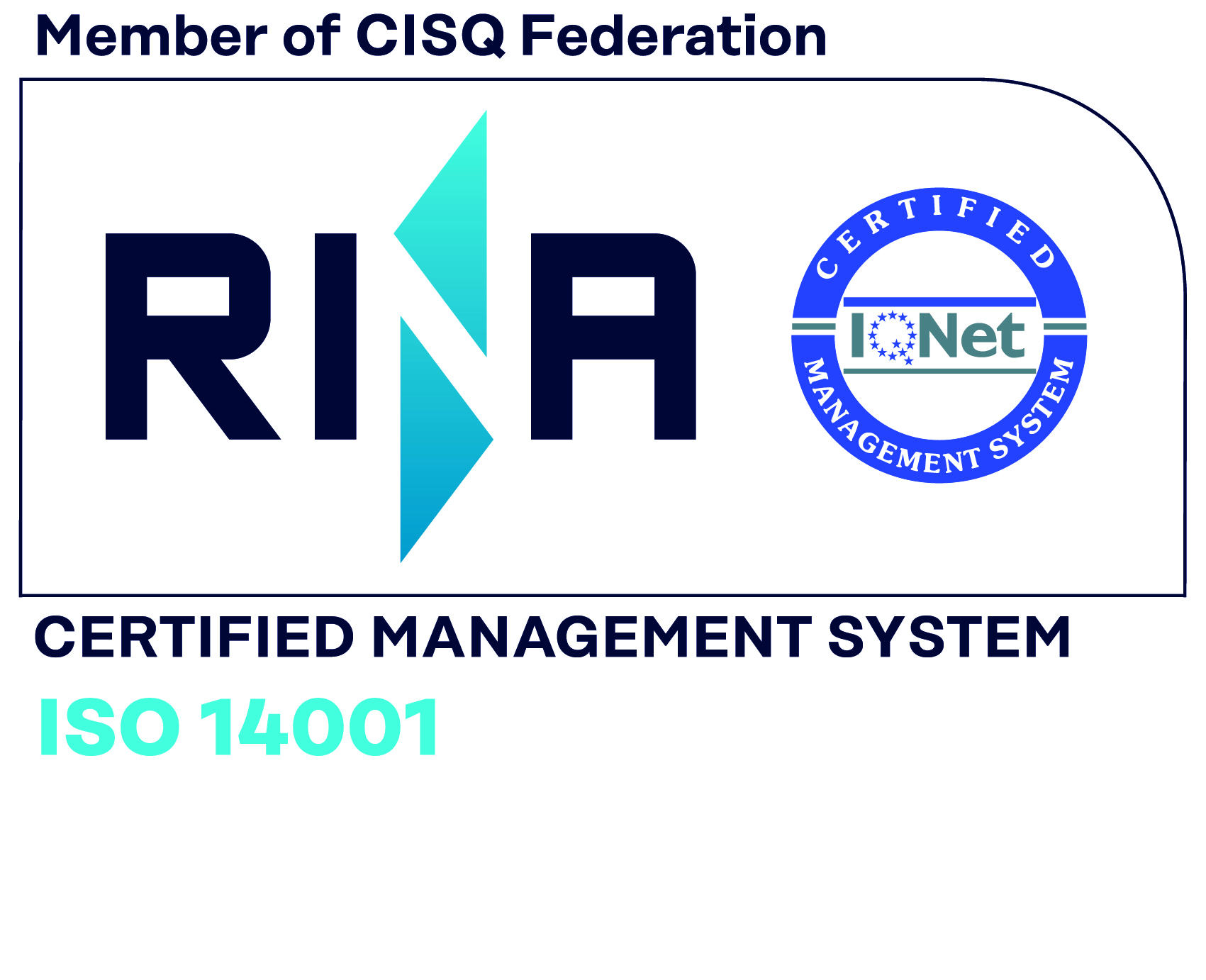 